Тон и нота ЛА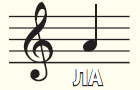 Нота ЛА се пише у другој празнини линијског система.Песма ЛастаУ нотној свесци написати 2 реда ноту Ла